8 ноября Группа 33Электрическое и электромеханическое оборудование Уроки 27-30 Тема: Расчет электрических нагрузок в электроустановках напряжением до 1000 В.ЗаданиеПрочитать предоставленный текст.Составить краткий конспект по теме.Ответить на вопросы для самоконтроля. Ответы присылать на почту malidl-63@mail.ru следующим студентам:Алексеев, Бородин, Богданов, Бурлаков, Баринов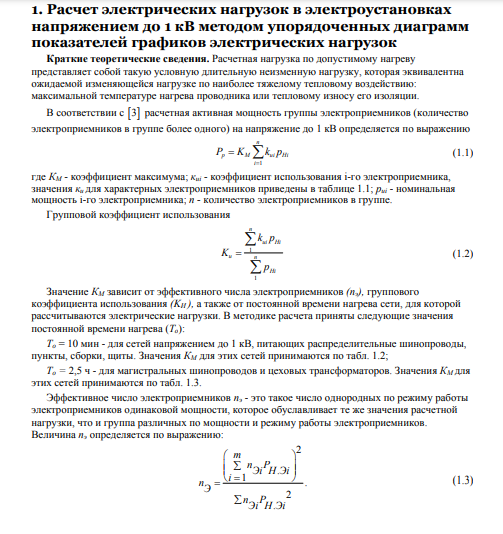 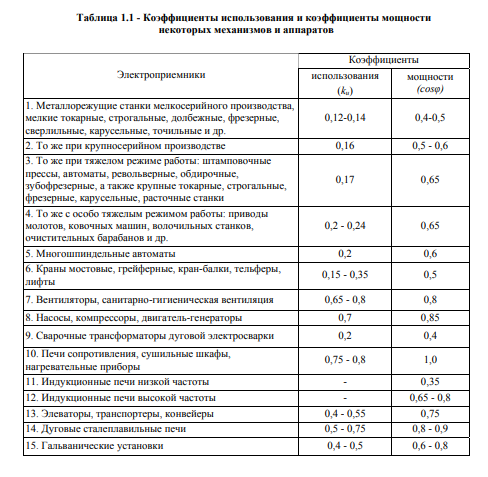 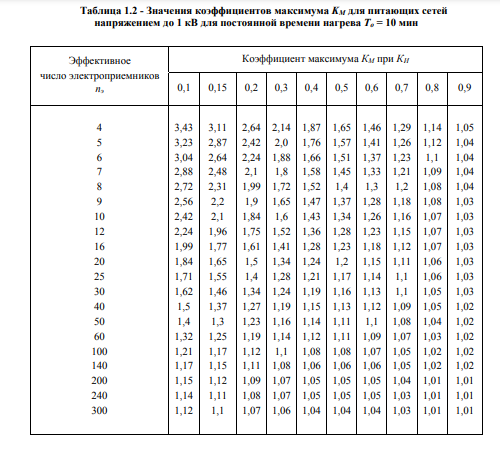 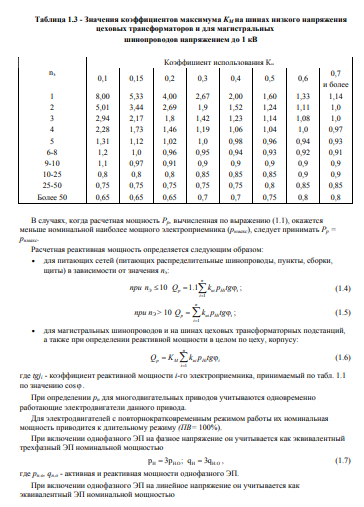 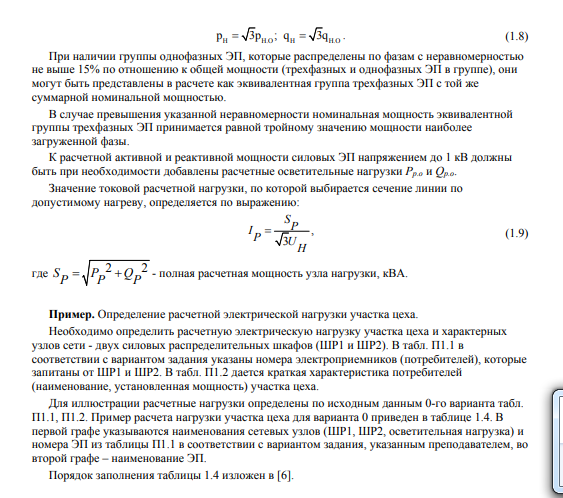 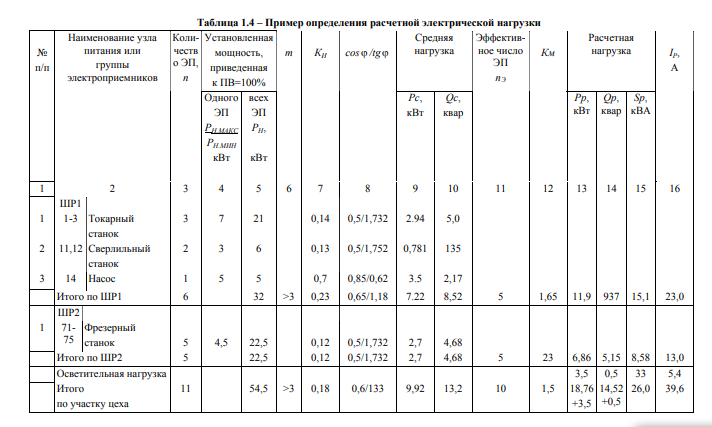 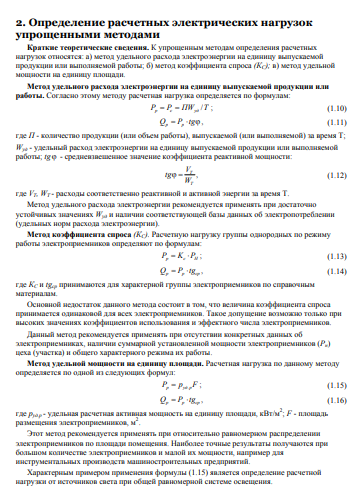 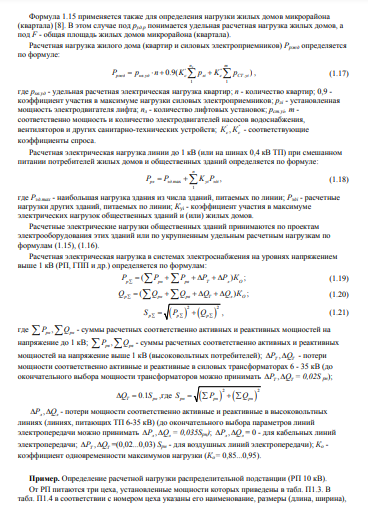 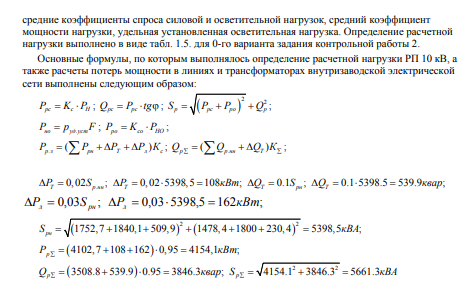 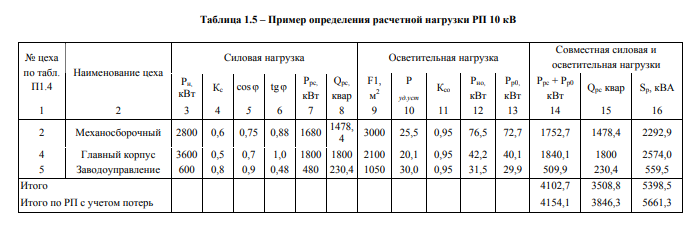 Вопросы для самоконтроля(см. электротехника прошлый год):1. Что показывает активная мощность?2. Что показывает реактивная мощность?3. Запишите формулы расчёта активной, реактивной и полной мощностей?4. В чём измеряется активная, реактивная и полная мощности?5. Как увеличить коэффициент мощности? 